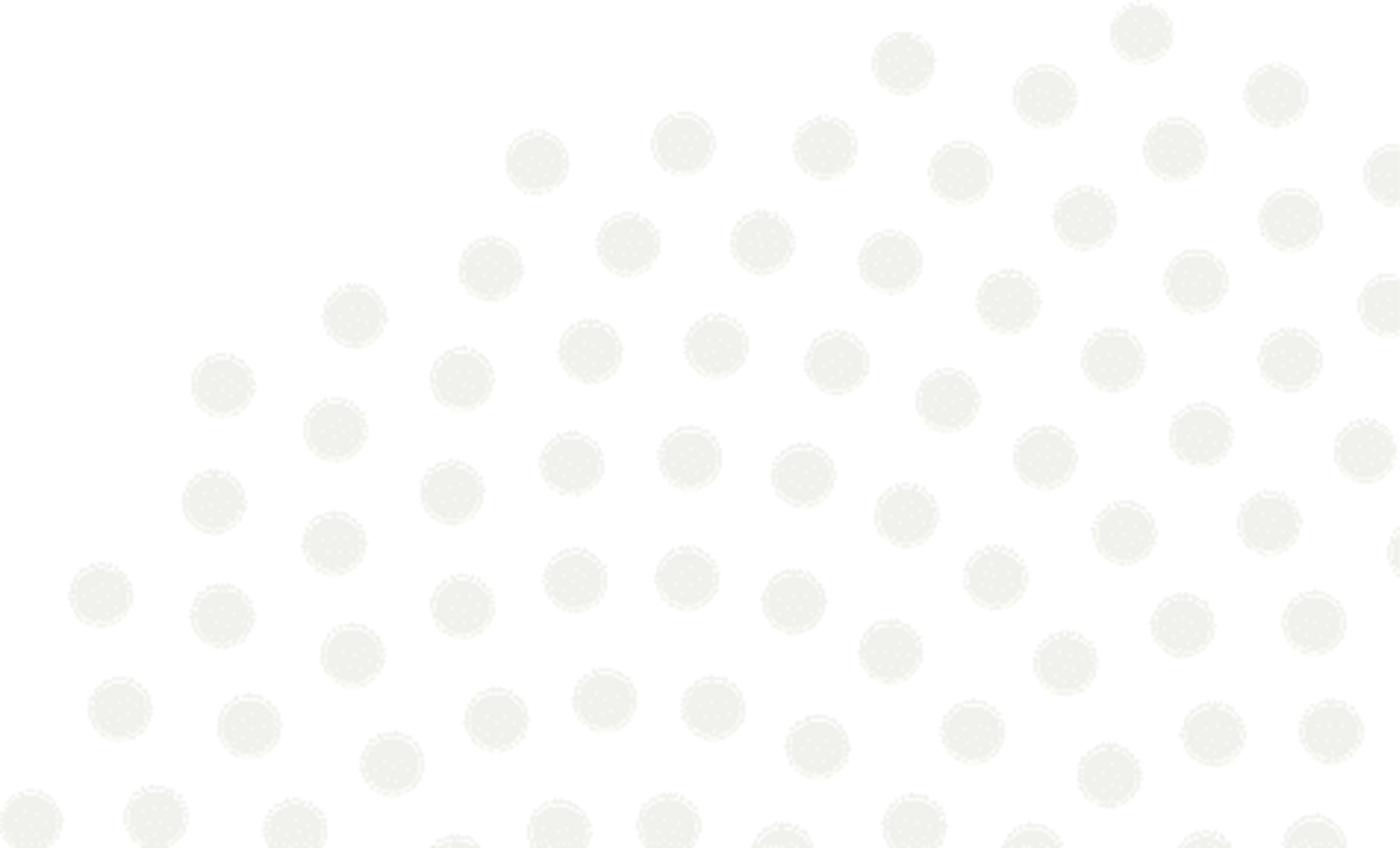 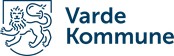 Varige smerterDu henvises til Center for Sundhedsfremme Du bliver indkaldt til en afklarende samtale, hvor du taler med en fagperson om din situation, ressourcer, motivation og behov for et videre forløb Et forløb kan sammensættes af forskellige indsatser, som giver dig redskaber til at håndtere din hverdag med kroniske smerter Et forløb kan foregå på hold, individuelt ved fysisk fremmøde, pr. telefon eller online Lægen sender en henvisning til Varde Kommune, Center for Sundhedsfremme  Varde Kommune, Center for Sundhedsfremme kontakter dig via telefon eller digital post  Har du spørgsmål, så kontakt Center for Sundhedsfremme på tlf. 79 94 60 60 eller se mere på www.vardekommune.dk/sundhedsfremme